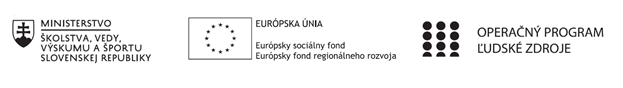 Štvrťročná správa o činnosti pedagogického zamestnanca pre štandardnú stupnicu jednotkových nákladov „hodinová sadzba učiteľa/učiteľov podľa kategórie škôl (ZŠ, SŠ) - počet hodín strávených vzdelávacími aktivitami („extra hodiny“)“Operačný programOP Ľudské zdroje Prioritná os1 Vzdelávanie PrijímateľStredná odborná škola techniky a služieb, Tovarnícka 1609, TopoľčanyNázov projektuZvýšenie kvality odborného vzdelávania a prípravy na Strednej odbornej škole techniky a služiebKód ITMS ŽoP 312011AGX9Meno a priezvisko pedagogického zamestnancaMarián DubnýDruh školy Stredná škola – SOŠ TaS, Tovarnícka 1609, TopoľčanyNázov a číslo rozpočtovej položky rozpočtu projektu4.6.1  Štandardná stupnica jednotkových nákladov ,,hodinová sadzba učiteľa SŠ – zvýšené hodiny strávené vzdelávacími aktivitami (extra hodiny)"Obdobie vykonávanej činnosti01.01.2020 – 31.03.2021Správa o činnosti:    Názov vzdelávacej aktivity – extra hodina :  Praktická matematikaPredmet sa vyučuje v triedach : III.B autoopravár mechanik        Cieľom aktivity je zlepšiť výsledky žiakov v oblasti matematickej gramotnosti prostredníctvom uplatnenia extra hodín a realizáciou aktivít mimoškolskej činnosti a vzdelávania a kooperácie pedagogických a odborných zamestnancov.Pri vyučovaní tohto predmetu sa použili aktivizujúce , názorno - demonštratívne , aplikačné a praktické metódy vyučovania na získanie požadovaných zručností. Január – odučené témy dištančnou formou22.1.2021  Grafy nelineárnych funkcií -, formou online hodiny cez MS teams predvedené praktické príklady na využitie grafu nelineárnych funkciíFebruár – odučené témy dištančnou formou5.2.2021  Čítanie z grafu a tabuľky lineárnej funkcie, formou online hodiny cez MS teams predvedené praktické príklady na čítanie z grafu a tabuľky lineárnej funkcie19.2.2021  Obvody a obsahy pravidelných a nepravidelných n_uholníkov, formou online hodiny cez MS teams predvedené praktické príklady na výpočet obvodov a obsahov Marec – odučené témy dištančnou formou19.3. 2021    Objemy a povrchy telies-, formou online hodiny cez MS teams predvedené praktické príklady na využitie výpoctov pri objemoch a povrchoch teliesZoznam extra hodín odučených dištančným vzdelávaním:22.1.2021 –     Praktická matematika ( online, MS teams)   - 1 hodina5.2.2021 –     Praktická matematika ( online, MS teams)   - 1 hodina19.2.2021 –     Praktická matematika ( online, MS teams)   - 1 hodina19.3.2021 –     Praktická matematika ( online, MS teams)   - 1 hodinaPopis extra hodín odučených dištančnou formou:22.1.2021 - téma Grafy nelineárnych funkcií -, formou online hodiny cez MS teams predvedené praktické príklady na využitie grafu nelineárnych funkcií5.2.2021 - téma Čítanie z grafu a tabuľky lineárnej funkcie, formou online hodiny cez MS teams predvedené praktické príklady na čítanie z grafu a tabuľky lineárnej funkcie19.2.2021 - téma Obvody a obsahy pravidelných a nepravidelných n_uholníkov, formou online hodiny cez MS teams predvedené praktické príklady na výpočet obvodov a obsahov19.3. 2021 - téma    Objemy a povrchy telies-, formou online hodiny cez MS teams predvedené praktické príklady na využitie výpoctov pri objemoch a povrchoch teliesSpolu odučených hodín :4 Vypracoval (meno, priezvisko, dátum)Marián Dubný, 31.3.2021PodpisSchválil (meno, priezvisko, dátum)Mgr.Miloš Kováč, 31.3.2021Podpis